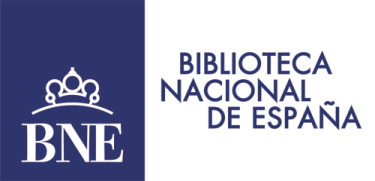 IX Jornada del Día Mundial del Patrimonio Audiovisual en la Universidad de SalamancaAbriendo el foco: Patrimonio y nuevas realidades del archivo sonoro y audiovisual -22 de octubre de 2019- La Biblioteca Nacional de España y la Universidad de Salamanca, celebran el Día Mundial del Patrimonio Audiovisual, patrocinado por la UNESCO y con la colaboración de la Filmoteca de Castilla y León. Este año el tema elegido es Abriendo el foco: Patrimonio y nuevas realidades del archivo sonoro y audiovisual.

El patrimonio audiovisual es una seña de identidad cultural. Nuestra memoria se refleja en las grabaciones que realizamos, en las imágenes que guardamos, en los sonidos que conservamos. La variedad de manifestaciones del patrimonio gráfico, sonoro y audiovisual, así como el valor histórico, cultural, educativo, informativo y recreativo de los patrimonios audiovisuales merecen una mirada atenta desde la investigación y la divulgación. Por este motivo, la BNE y Universidad de Salamanca convocan estas jornadas en las que se reúnen profesionales de diferentes campos del patrimonio audiovisual. Aspectos como políticas de preservación, servicios de difusión o reutilización de la producción audiovisual y sonora serán tratados a lo largo de las diferentes sesiones.

La Biblioteca Nacional de España y la Universidad de Salamanca organizan de forma conjunta esta actividad, en la que unen el Coloquio Internacional de Ciencias de la Documentación y la celebración del Día Mundial del Patrimonio Audiovisual, jornada que se ha venido celebrando en la BNE desde el año 2011, con la finalidad de que profesionales, especialistas y responsables de proyectos de patrimonio audiovisual compartan sus experiencias, reflexiones e iniciativas con todas las personas interesadas en la preservación y uso de la cultura gráfica, sonora y audiovisual. La BNE forma parte del Comité Científico de estas jornadas. Su directora, Ana Santos Aramburo participa en la sesión inaugural, Políticas institucionales en torno al archivo sonoro y audiovisual. La directora del  Departamento de Música y Audiovisuales de la BNE, Teresa Rodríguez,  forma parte del comité; de este mismo departamento, Alicia García Medina, jefa del Servicio de Audiovisuales participa en la mesa redonda Usos del archivo audiovisual: de la reutilización a la investigación, y Mª Jesús López Lorenzo, jefa del Servicio de Registro Sonoros, participa en la mesa Patrimonio sonoro y memorial oral.El Coloquio Internacional del Departamento de Biblioteconomía y Documentación de la USAL se celebra de forma periódica desde el año 2000 y se dedica a diferentes temas de interés de archivos, bibliotecas y documentación. En esta decimosegunda edición el tema preferente gira en torno a los archivos audiovisuales. El Día Mundial del Patrimonio Audiovisual fue aprobado por la UNESCO en 2005 y desde entonces la Biblioteca Nacional de España organiza actividades conmemorativas, destacando las jornadas anuales que en esta ocasión alcanzan la novena convocatoria.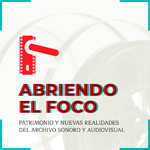 Para más información consulte:www.bne.es/es/AreaPrensa/                                              @BNE_biblioteca                                     Facebook BNEGabinete de Prensa de la Biblioteca Nacional de España (BNE)                            Telf.: 91 5168006 o 17 o 23 /  Móvil: 650398867  gabinete.prensa@bne.es / comunicacion.bne@bne.es 